         MUNICIPAL DE ARARAQUARA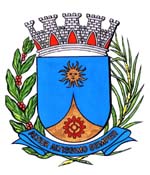     0412/17.:  e Primeiro Secretário EDIO LOPES:DEFERIDAAraraquara, _________________                    _________________Indico ao senhor Prefeito Municipal, fazendo-lhe sentir a necessidade de entrar em entendimentos com a secretaria competente, no sentido de solicitar avaliação técnica de projeto de construção de praça comunitária pelos moradores do Jardim Maria Luiza, conforme projeto apresentado em visita do senhor Prefeito Municipal à unidade do Programa de Saúde da Família, ocorrida em 17 de janeiro do corrente.Araraquara, 23 de janeiro de 2017.EDIO LOPESVereador e Primeiro Secretário